Position PurposeA Registered Nurse (RN) is responsible for ensuring that clinical practice and delivery of care is consistent with the Nursing and Midwifery Board of Australia Standards for Practice.Department / Unit Specific OverviewGarden View Court is a 24 bed residential aged care facility. Our aged care services focus on the individual, their family, friends and community, Individualised care is assured by identifying the Residents personal preferences and interest in all areas across the social and clinical spectrum. We have adopted the Montessori environment approach to provide purpose and stimulation through everyday activities.  This approach supports our residents to live their lives to the fullest and make the most of the services we have to offer. Montessori PrincipalsRelate, Motivate, Appreciate summarises the 12 key principals of the Montessori Model of Care.People with dementia and those who have a cognitive impairment are often confronted with what they can no longer do or with the mistakes that they make. Montessori principles are designed to focus on what they can still do. This is a person-centred approach focusing on the person’s capabilities, capturing their interest and showing them respect. It is important that the focus includes building on the person’s strengths. Our Values Organisational ContextEast Grampians Health Service is a rural health service located in Ararat and Willaura in Western Victoria and is an integral part of a thriving community that is committed to quality services providing health and wellbeing to people of all backgrounds. Serving a diverse community, East Grampians Health Service delivers an extensive range of acute, residential, home and community based services. We strive to continually improve our services to best meet the needs of our patients, residents and the community.Our VisionTo be leaders in rural health care Our Strategic directionEGHS strategic plan 2019-22 mirrors the Victorian Government Health 2040; Advancing Health, Access and Care guidelines and is underpinned by our organisational values and behaviours - ‘improving our communities health and quality of life through strong partnerships and by responding to changing needs’.  We incorporate our opportunities through Better Health, Better Access, and Better Care, which are pivotal in achieving our vision of being ‘leaders in rural health care’:BETTER HEALTHA system geared to prevention as much as treatmentEveryone understands their own health risksIllness is detected and managed earlyHealthy neighbourhoods and communities encourage healthy lifestyleBETTER ACCESSCare is always there when people need itMore access to care in the home and communityPeople are connected to the full range of care and support they needThere is fair access to careBETTER CARETarget zero avoidable harmHealthcare that focuses on outcomesPeople are active partners in careCare fits together around people’s needsOrganisational Responsibilities Be aware of and work in accordance with EGHS policies and procedures, including:Victorian Public Sector - Code of Conduct Confidentiality, Security and Management of Information - SOPP 24.02Hand Hygiene - SOPP 70.18Occupational Health and Safety - SOPP 72.09Person Centred Care - SOPP 60.20Safety - SOPP 72.13Performance Development policy - SOPP 35.27Risk Management - SOPP 74.01Be respectful of the needs of patients, visitors and other staff and maintain a professional approach in all interactions, creating exceptional experiences.Be aware of the National Safety and Quality Health Service Standards and all other standards as it relates your area of work and associated accreditation.Undertake other duties as directed that meet relevant standards and recognised practice.Agree to provide evidence of a valid employment Working with Children Check and provide the necessary details for East Grampians Health Service to undertake a national Police check.All staff are expected to identify and report incidents, potential for error and near misses and supports staff to learn how to improve the knowledge systems and processes to create a safe and supportive environment for staff and patients.Contribute to a positive and supportive learning culture and environment for health professional students and learners at all levels.Participate in all mandatory education and orientation sessions as outlined by EGHS.East Grampians Health Service is an equal opportunity employer and is committed to providing for its employees a work environment which is free of harassment or discrimination. EGHS reserves the right to modify position descriptions as required. Staff will be consulted when this occurs.Responsibilities and Major Activities Responsible for ensuring that clinical practice and delivery of care is consistent with the Nursing and Midwifery Board of Australia Standards for Practice.Accepts responsibility for own actions, recognises limitations in practice and abilities and seeks input from more experienced clinicians and help as necessaryProvide physical, emotional and environmental assistance for residents in addition to supporting the team through counselling and education Plans, delivers, evaluates and reviews nursing care in partnership with the resident, their families carers and the multidisciplinary teamPrioritises workload based on needs, acuity and optimal time for intervention and provide leadership and coordination of work for less experienced staffProvide supervision and mentorship to students and less experienced staff in their ability to provide safe and effective careDemonstrate accurate, complete and up-to-date documentation in line with EGHS policies and maintain a high documentation standard of all staff within the designated areaContributes to and supports the usage of best evidence to drive resident careProvide leadership to the implementation of safety and quality initiativesEnsure that all residents,  visitors and staff are treated with respect, dignity and courtesy in an environment that is free from harassment and discriminationAssist in managing the complaints process of staff and providing facilitating discussion with all relevant stakeholders including residents and family.Undertake the admission and discharge of residents to a high standard as required by your area of workKey Performance Indicators To demonstrate evidence that they utilise the Montessori Model of Care methods and care plans and discuss the resident’s [references and capabilities in detail.Participate in professional development.Assist and encourage staff to pursue education opportunities.Participate in annual Mandatory Education Program as required.Maintain annual competencies and attend training as required.Accuracy and timeliness of work completed.Process understanding and completion.Relationship building.Process improvement.Annual professional development plan.Key Selection Criteria Essential Criteria: Registered Nurse in Victoria with current APHRA registrationCommitment to a high standard of personal appearance and conduct that is clean, neat, tidy, punctual and respectful in language and manner towards staff, patients, residents and visitorsDemonstrated sound level of clinical nursing skills and ability to work safely and effectively within the designated area.Demonstrated excellent written and verbal communication, co-ordination and organisational skillsDemonstrated ability to contribute and practice collaboratively as part of a multidisciplinary teamCommitment to flexibility and innovation in practice including an evidence based approach to careDemonstrate excellent computer literacy skills for use within the designated areaCurrent drivers licenceMust comply to having or completion of:National Police Check (renewed every 3 years) Working with Children Check (renewed every 5 years) Desirable Criteria:AcknowledgementPosition TitleRegistered Nurse Position NumberN5938DepartmentGarden View CourtClassificationRegistered Nurse – Grade 2 Agreement Nurses and Midwives (Victorian Public Health Sector) (Single Interest Employers) Enterprise Agreement 2020-24	Reports toNurse Unit ManagerPOSITION DESCRIPTION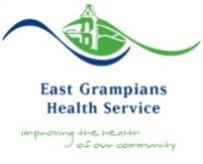 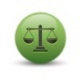 IntegrityWe value integrity, honesty and respect in all relationships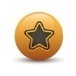 ExcellenceWe value excellence as the appropriate standard for all services and practices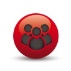 CommunityWe respect the dignity and rights of our community and    acknowledge their beliefs, regardless of their cultural, spiritual or socioeconomic background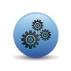 Working TogetherWe value equally all people who make a contribution to EGHS to achieve shared goals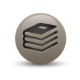 
Learning CultureWe strive to continually lead and develop through education, training, mentoring and by teaching others.Employee Name:Employee Signature:Date:Manager Name:Manager Signature :Date:Developed Date:October 2023October 2023October 2023Developed By – Name:Developed by – Title:Director of Clinical ServicesDirector of Clinical ServicesDirector of Clinical ServicesDate of Next Review: